แบบฝึกบทอ่านการจัดการเรียนการสอนการอ่านเข้าใจ คิดวิเคราะห์ และเขียนสื่อความ ตามแนวทางการประเมินผลนักเรียนร่วมกับนานาชาติ (PISA)เรื่อง มีดอกไม้ทุกวัน ระดับชั้นประถมศึกษาปีที่ ๖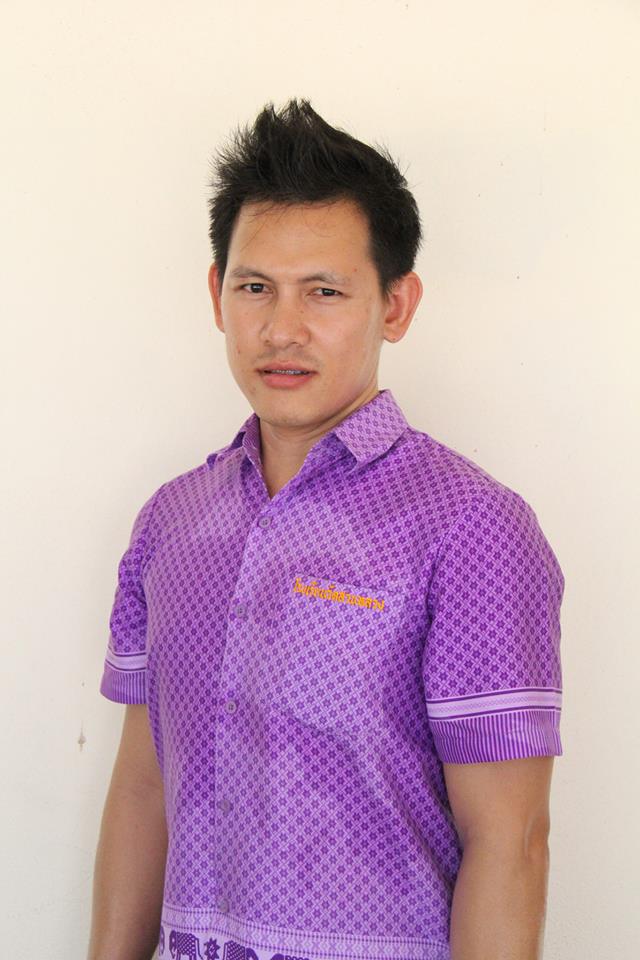 นายจีรพงษ์  บัวพันธ์ตำแหน่ง ครูผู้ช่วย   โรงเรียนบ้านเขาแม่กระทู้อำเภอแม่วงก์  จังหวัดนครสวรรค์สำนักงานเขตพื้นที่การศึกษามัธยมศึกษา เขต ๒แบบฝึกที่ ๔รวมสมรรถนะการอ่านแนว PISAเวลา    ๔๐  นาที                                                                                                    คะแนนเต็ม  ๒๐ คะแนน  อ่านถ้อยความต่อไปนี้แล้วตอบคำถามข้อ ๑ – ๖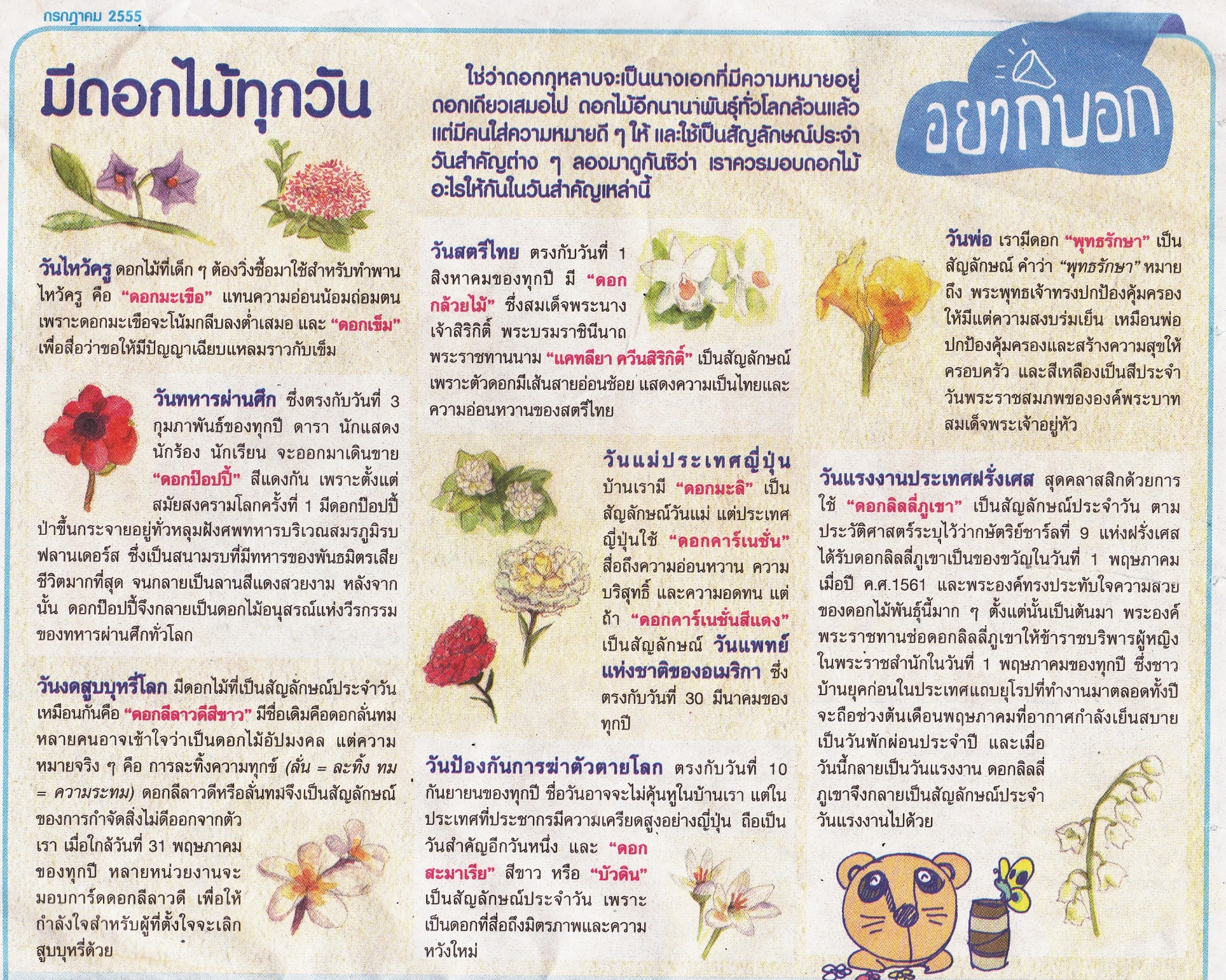 ที่มา :  “มีดอกไม้ทุกวัน : ซุกสุข,” เดลินิวส์, ( กรกฎาคม, ๒๕๕๕ ), หน้า ๔.คำถามที่ ๑   				                                                            	              ๒ คะแนน                  วันสตรีไทย ตรงกับเดือนใดของทุกปี                    	๑.  กุมภาพันธ์						๒.  พฤษภาคม		๓.  สิงหาคม		๔.  พฤศจิกายนคำถามที่ ๒   						                      	     	             ๒  คะแนน          	      เพราะเหตุใดทั่วโลกนิยมใช้ดอกไม้แทนสัญลักษณ์ประจำวันสำคัญต่างๆ          		๑. เพราะดอกไม้เป็นสัญลักษณ์แทนความสวยงาม 							๒. เพราะทั่วโลกให้ความสำคัญและมีความหมายที่ดี			๓. เพราะดอกไม้ปลูกและดูแลง่าย		๔. เพราะดอกไม้มีกลิ่นหอมคำถามที่ ๓   						                      	     	             ๒  คะแนน                เพราะเหตุใดจึงนำดอกมะลิภูเขามาเป็นสัญลักษณ์วันแม่                    	๑.  เพราะดอกมะลิภูเขามีสีขาวบริสุทธิ์					๒.  เพราะดอกมะลิภูเขามีความอ่อนช้อย		๓.  เพราะดอกมะลิภูเขาเปรียบเสมือนแม่		๔.  เพราะดอกมะลิภูเขาเป็นดอกไม้ของไทยคำถามที่ ๔                                                                                          	             ๕  คะแนนจากถ้อยความข้างต้น  ข้อความต่อไปนี้ เป็นความจริง หรือ ไม่เป็นความจริง             ข้อความ เป็นความจริง        จงเขียนเครื่องหมาย  X     ในช่อง  “ใช่”ข้อความ ไม่เป็นความจริง     จงเขียนเครื่องหมาย  X     ในช่อง  “ไม่ใช่” คำถามที่  ๕                                                                           		             ๒  คะแนน	เหตุใดดอกมะเขือ จึงเป็นสัญลักษณ์ของวันไหว้ครูให้นักเรียนบอกเหตุผล   โดยใช้ข้อมูลจากเนื้อเรื่องสนับสนุนคำตอบคำถามที่  ๖                                                                           		             ๒  คะแนน	เราสามารถนำดอกไม้ชนิดใดมาปรุงอาหารและเครื่องดื่มได้บ้าง ให้บอกมา ๔ ชนิด     	ให้นักเรียนบอกเหตุผล   โดยใช้ข้อมูลสนับสนุนคำตอบอย่างสมเหตุผลคำถามที่ ๗                                                                                               	              ๕  คะแนน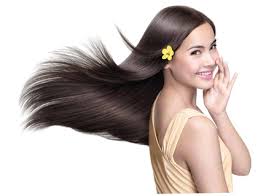 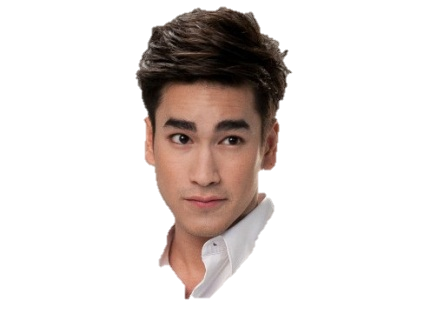 ให้นักเรียนเลือกทำเครื่องหมาย วงล้อมรอบ ข้อความข้างล่างนี้  เพียง ๑ ข้อความ  เหมาะสม             ไม่เหมาะสม               ทั้งเหมาะสมและไม่เหมาะสมให้นักเรียนเขียนอธิบายเหตุผล จำนวน ๒ ข้อ ที่สอดคล้องความคิด การเลือกในข้อ ๑ การจำแนกสมรรถนะการอ่านเข้าใจ คิดวิเคราะห์ และเขียนสื่อความ ตามแนวการประเมินผลนักเรียนร่วมกับนานาชาติ (PISA)เรื่อง มีดอกไม้ทุกวันชื่อ  -  สกุล..............................................................................ระดับชั้น..........................................โรงเรียน.................................................อำเภอ................................จังหวัด....................................     คำชี้แจง  ข้อสอบชุดนี้มีถ้อยความให้อ่าน มีคำถามการอ่านในใจและความเข้าใจการอ่าน  ๗ ข้อ จำนวน  ๕ หน้า การตอบคำถามทุกข้อให้ทำในชุดข้อสอบ ให้นักเรียนอ่านคำถามทุกข้ออย่างละเอียดรอบคอบแล้วตอบคำถามให้ดีที่สุดเท่าที่จะทำได้                   ๓.๑ บางคำถามจะมีคำตอบให้เลือกตอบ                      ให้นักเรียนเลือกคำตอบที่ถูกต้องที่สุดเพียงคำตอบเดียว                      โดยเขียนคำตอบลงในช่องที่กำหนดให้ท้ายข้อสอบแต่ละข้อ               ๓.๒ บางคำถามจะให้นักเรียนเขียนคำตอบสั้นๆ ในที่ว่างที่เตรียมไว้ในข้อสอบ                          ให้นักเรียนเขียนคำตอบเป็นตัวหนังสือ  ตัวเลขไทย  หรือเครื่องหมายตามที่กำหนด                 ๓.๓ บางคำถามต้องการให้นักเรียนอธิบายคำตอบ หรือบอกเหตุผลประกอบคำตอบ                     โดยกำหนดเงื่อนไขให้ใช้เนื้อเรื่องสนับสนุนคำตอบ                         นักเรียนต้องเขียนอธิบาย หรือ เขียนเหตุผลประกอบ ภายในถ้อยความที่กำหนดให้                  ๓.๔  บางคำถามต้องการให้นักเรียนแสดงความคิดเห็นอย่างอิสระ                         นักเรียนจะได้คะแนนจากการเขียนตอบที่แสดงถึงความเข้าใจคำถามและลักษณะการคิด                        นักเรียนจึงควรเขียนคำตอบจากความคิดของตนเองอย่างสมเหตุผล( ให้นักเรียนเขียนด้วยลายมือที่อ่านง่าย และชัดเจน )ข้อคำตอบ๓สิงหาคมข้อคำตอบ๒เพราะทั่วโลกให้ความสำคัญและมีความหมายที่ดีข้อคำตอบ๒เพราะดอกมะลิภูเขามีความอ่อนช้อยที่ข้อความใช่ไม่ใช่๑ดอกเข็มสื่อถึงความมีปัญญาเฉียบแหลมราวกับเข็ม๒ดอกลั่นทมมีความหมายว่า การละทิ้งความทุกข์๓ดอกพุทธรักษาเป็นสัญลักษณ์ของวันแม่ในประเทศไทย๔ดอกกล้วยไม้ เป็นดอกไม้ที่แสดงถึงความกตัญญูของคนไทย๕ประเทศพม่าเป็นประเทศที่มีประชากรมีความเครียดสูง๖๗๘๙๑๐คำตอบเพราะดอกมะเขือ มีลักษณะโน้มกลีบลงต่ำ เสมอเหมือนความอ่อนน้อมคำตอบดอกเข็ม เพราะ ดอกเข็มมีรสชาติหวานดอกกุหลาบ เพราะสามารถนำกลีบดอกมายำ และชุบแป้งทอดได้     ๓.  ดอกอัญชัน เพราะสามารถนำมาตกแต่งสีในอาหาร และเครื่องดื่มได้     ๔.  ดอกพวงชมพู เพราะสามารถนำกลีบดอกมาชุบแป้งทอด หรือผัดน้ำมันได้ความคิดเห็นคล้อยตาม       ความคิดเห็นโต้แย้ง๑. เมื่อเราประดิษฐ์กระทง จะประดิษฐ์เป็นรูปดอกบัว๑. ไม่เป็นที่นิยมทำกระทง๒. ดอกบัวมีสีขาวบริสุทธิ์ เป็นราชินีของพืชน้ำ๒. เป็นดอกไม้ที่บูชาพระ    จึงควรนำมาขอขมารูปแบบข้อสอบข้อที่คะแนนสมรรถนะสมรรถนะสมรรถนะรูปแบบข้อสอบข้อที่คะแนนการเข้าถึง
และค้นคืนสาระการบูรณาการและตีความการสะท้อน
และประเมินเลือกตอบแบบปกติ  
(๖ คะแนน)๑๒X  เลือกตอบแบบปกติ  
(๖ คะแนน)๒๒X  เลือกตอบแบบปกติ  
(๖ คะแนน)๓๒X  เลือกตอบแบบเชิงซ้อน( ๕ คะแนน)๔.๑๕Xเลือกตอบแบบเชิงซ้อน( ๕ คะแนน)๔.๒๕Xเลือกตอบแบบเชิงซ้อน( ๕ คะแนน)๔.๓๕Xเลือกตอบแบบเชิงซ้อน( ๕ คะแนน)๔.๔๕Xเลือกตอบแบบเชิงซ้อน( ๕ คะแนน)๔.๕๕Xเลือกตอบแบบเชิงซ้อน( ๕ คะแนน)๔.๖๕เลือกตอบแบบเชิงซ้อน( ๕ คะแนน)๔.๗๕เลือกตอบแบบเชิงซ้อน( ๕ คะแนน)๔.๘๕เลือกตอบแบบเชิงซ้อน( ๕ คะแนน)๔.๙๕เลือกตอบแบบเชิงซ้อน( ๕ คะแนน)๔.๑๐๕เขียนตอบแบบปิด( ๒ คะแนน )๕๒X  เขียนตอบแบบปิด( ๒ คะแนน )๖๒X  เขียนตอบแบบเปิด( ๕ คะแนน )๗๕X  รวมจำนวนข้อ๔ ข้อ๓ ข้อ๔ ข้อรวมคะแนนสมรรถนะ๒๐๕ คะแนน๕ คะแนน๑๐ คะแนน